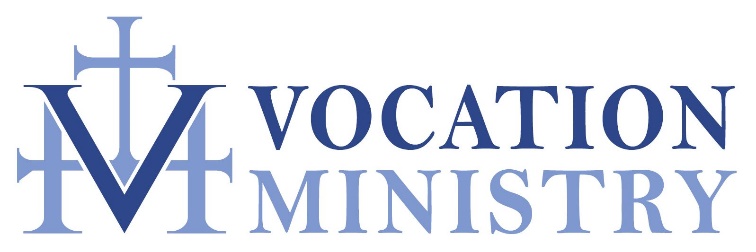 Dear Seminarians,Lent is almost here, and the Vocation Ministry at our parish invites you to our annual Knights of Columbus Vocations Fish Fry on _______________ at ________________. Our church is located at _______________________________________________________________.   So, take a break from your studies to eat all the food you can and then share a short testimony of God’s call in your life with our parishioners.  You will surely plant seeds of holiness with the help of the Holy Spirit.Our parish is committed to affirming you on your vocation journey.  We thank you for your “yes” in responding to Jesus’ call to give your life to Christ by serving others. You are a true example of God’s grace in our world. Please let me know if you will be joining us.Blessings in Christ,____________________								Vocation Ministry Director					“Leave everything for God, and you will find everything in Him.”							-Blessed John Martin Moye